О внесении измененияв постановление Администрации города Когалыма от 11.10.2013 №2908В соответствии со статьёй 179 Бюджетного кодекса Российской Федерации, Федеральным законом от 06.10.2003 №131-ФЗ «Об общих принципах организации местного самоуправления в Российской Федерации», Уставом города Когалым, решением Думы города Когалыма от 22.11.2023 №342-ГД «Об одобрении предложений о внесении изменений в муниципальную программу «Развитие жилищно-коммунального комплекса в городе Когалыме», от 20.12.2023 №356-ГД «О внесении изменений в решение Думы города Когалыма от 14.12.2022 №199-ГД», постановлением Администрации города Когалыма от 28.10.2021 №2193 «О порядке разработки и реализации муниципальных программ города Когалыма»:1. В постановление Администрации города Когалыма от 11.10.2013 №2908 «Об утверждении муниципальной программы «Развитие жилищно-коммунального комплекса в городе Когалыме» (далее – постановление) внести следующее изменение:1.1. приложение к постановлению изложить в редакции согласно приложению к настоящему постановлению.2. Признать утратившими силу:2.1. постановление Администрации города Когалыма от 26.01.2023 №169 «О внесении изменения в постановление Администрации города Когалыма от 11.10.2013 №2908»;2.2. постановление Администрации города Когалыма от 13.04.2023 №681 «О внесении изменения в постановление Администрации города Когалыма от 11.10.2013 №2908»;2.3. постановление Администрации города Когалыма от 04.05.2023 №852 «О внесении изменения в постановление Администрации города Когалыма от 11.10.2013 №2908»;2.4. постановление Администрации города Когалыма от 18.07.2023 №1327 «О внесении изменений в постановление Администрации города Когалыма от 11.10.2013 №2908»;2.5. постановление Администрации города Когалыма от 13.10.2023 №2025 «О внесении изменений в постановление Администрации города Когалыма от 11.10.2013 №2908».2.6. постановление Администрации города Когалыма от 28.12.2023 №2550 «О внесении изменений в постановление Администрации города Когалыма от 11.10.2013 №2908».3. Муниципальному казённому учреждению «Управление капитального строительства и жилищно-коммунального комплекса города Когалыма                    (И.Р Кадыров) направить в юридическое управление Администрации города Когалыма текст постановления и приложения к нему, его реквизиты, сведения об источнике официального опубликования в порядке и сроки, предусмотренные распоряжением Администрации города Когалыма                              от 19.06.2013 №149-р «О мерах по формированию регистра муниципальных нормативных правовых актов Ханты-Мансийского автономного                       округа - Югры» для дальнейшего направления в Управление государственной регистрации нормативных правовых актов Аппарата Губернатора                            Ханты-Мансийского автономного округа - Югры.4. Действие настоящего постановления распространяется на правоотношения, возникшие с 01.01.2024.5. Опубликовать настоящее постановление и приложение к нему в газете «Когалымский вестник» и сетевом издании «Когалымский вестник»: KOGVESTI.RU (приложение в печатном издании не приводится). Разместить настоящее постановление и приложения к нему на официальном сайте Администрации города Когалыма в информационно-телекоммуникационной сети Интернет (www.admkogalym.ru).6. Контроль за выполнением настоящего постановления возложить на заместителя главы города Когалыма А.А.Морозова.Приложение к постановлению Администрациигорода КогалымаПаспорт муниципальной программы города Когалыма«Развитие жилищно-коммунального комплекса в городе Когалыме» (далее – муниципальная программа)< I >  Показатель имеет фактическое значение, при наличии финансирования значение показателя будет уточняться.Таблица 1Распределение финансовых ресурсов муниципальной программы (по годам)* Муниципальное казенное учреждение «Управление капитального строительства и жилищно-коммунального комплекса города Когалыма»** Комитет по управлению муниципальным имуществом Администрации города КогалымаТаблица 2Перечень структурных элементов (основных мероприятий) муниципальной программыТаблица 3Перечень создаваемых объектов на 2024 год и на плановый период 2025 и 2026 годов, включая приобретение объектов недвижимого имущества, объектов, создаваемых в соответствии с соглашениями о муниципально-частном партнерстве (государственно-частном партнерстве) и концессионными соглашениями (заполняется в случае наличия объектов)тыс. рублейТаблица 4Перечень объектов капитального строительства (заполняется при планировании объектов капитального строительства)Таблица 5Перечень объектов социально-культурного и коммунально-бытового назначения, масштабных инвестиционных проектов (далее – инвестиционные проекты) (заполняется в случае наличия объектов социально-культурного и коммунально-бытового назначения, масштабных инвестиционных проектов)Таблица 6Показатели, характеризующие эффективность структурного элемента (основного мероприятия) муниципальной программы1. Значение показателя в соответствии с постановлением Администрации города Когалыма от 15.05.2017 №1002 «Об утверждении Порядка предоставления субсидии концессионеру на создание, реконструкцию, модернизацию объектов коммунальной инфраструктуры города Когалыма, в том числе на возмещение понесенных затрат концессионера при выполнении мероприятий, предусмотренных концессионным соглашением».* Дополнительная помощь (субсидия) выделяется только в случае возникновения неотложной необходимости в проведении капитального ремонта общего имущества в многоквартирных домах на финансирование аварийно-восстановительных работ и иных мероприятий, связанных с ликвидацией стихийных бедствий и других чрезвычайных ситуаций (носит заявительный характер). (постановление Администрации города Когалыма от 16.08.2018 №1875 «Об утверждении Порядка оказания за счет средств бюджета города Когалыма дополнительной помощи при возникновении неотложной необходимости в проведении капитального ремонта общего имущества в многоквартирных домах».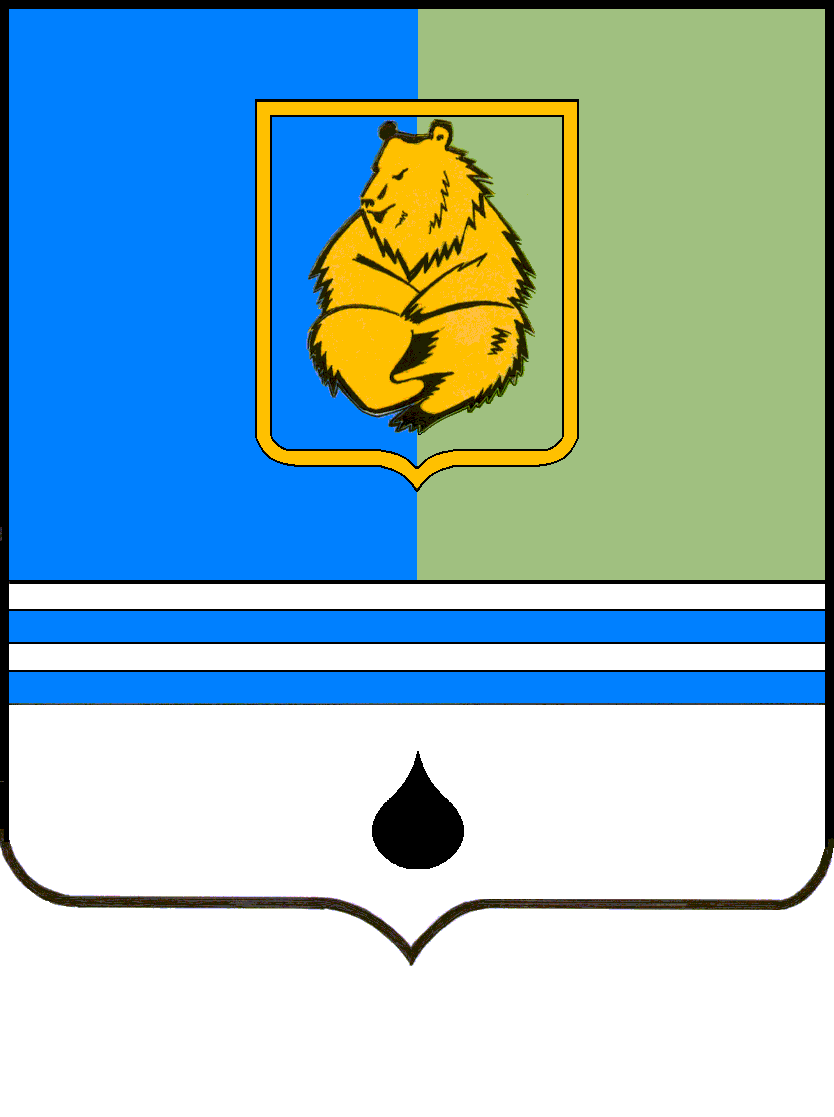 ПОСТАНОВЛЕНИЕАДМИНИСТРАЦИИ ГОРОДА КОГАЛЫМАХанты-Мансийского автономного округа - ЮгрыПОСТАНОВЛЕНИЕАДМИНИСТРАЦИИ ГОРОДА КОГАЛЫМАХанты-Мансийского автономного округа - ЮгрыПОСТАНОВЛЕНИЕАДМИНИСТРАЦИИ ГОРОДА КОГАЛЫМАХанты-Мансийского автономного округа - ЮгрыПОСТАНОВЛЕНИЕАДМИНИСТРАЦИИ ГОРОДА КОГАЛЫМАХанты-Мансийского автономного округа - Югрыот [Дата документа]от [Дата документа]№ [Номер документа]№ [Номер документа]от [Дата документа] № [Номер документа]Наименование муниципальной программыРазвитие жилищно-коммунального комплекса в городе КогалымеСроки реализации муниципальной программы2024-2028 годыКуратор муниципальной программы Заместитель главы города Когалыма, Морозов Александр АлександровичЗаместитель главы города Когалыма, Морозов Александр АлександровичЗаместитель главы города Когалыма, Морозов Александр АлександровичОтветственный исполнитель муниципальной программы Муниципальное казённое учреждение   «Управление капитального строительства и жилищно-коммунального комплекса города Когалыма» (далее – МКУ «УКС и ЖКК г.Когалыма»)Муниципальное казённое учреждение   «Управление капитального строительства и жилищно-коммунального комплекса города Когалыма» (далее – МКУ «УКС и ЖКК г.Когалыма»)Муниципальное казённое учреждение   «Управление капитального строительства и жилищно-коммунального комплекса города Когалыма» (далее – МКУ «УКС и ЖКК г.Когалыма»)Соисполнители муниципальной программыКомитет по управлению муниципальным имуществом Администрации города Когалыма (далее - КУМИ).Комитет по управлению муниципальным имуществом Администрации города Когалыма (далее - КУМИ).Комитет по управлению муниципальным имуществом Администрации города Когалыма (далее - КУМИ).Национальная цель---Цели муниципальной программы Обеспечение надежности и качества предоставления жилищно-коммунальных услуг населению города КогалымаОбеспечение надежности и качества предоставления жилищно-коммунальных услуг населению города КогалымаОбеспечение надежности и качества предоставления жилищно-коммунальных услуг населению города КогалымаЗадачи муниципальной программы1. Проведение капитального ремонта многоквартирных домов.2. Привлечение долгосрочных частных инвестиций.3. Повышение эффективности управления и содержания общего имущества многоквартирных домов.1. Проведение капитального ремонта многоквартирных домов.2. Привлечение долгосрочных частных инвестиций.3. Повышение эффективности управления и содержания общего имущества многоквартирных домов.1. Проведение капитального ремонта многоквартирных домов.2. Привлечение долгосрочных частных инвестиций.3. Повышение эффективности управления и содержания общего имущества многоквартирных домов.Подпрограммы1. Содействие проведению капитального ремонта многоквартирных домов.2. Поддержка частных инвестиций в жилищно-коммунальный комплекс и обеспечение безубыточной деятельности организаций коммунального комплекса, осуществляющих регулируемую деятельность в сфере теплоснабжения, водоснабжения, водоотведения.3. Создание условий для обеспечения качественными коммунальными услугами.1. Содействие проведению капитального ремонта многоквартирных домов.2. Поддержка частных инвестиций в жилищно-коммунальный комплекс и обеспечение безубыточной деятельности организаций коммунального комплекса, осуществляющих регулируемую деятельность в сфере теплоснабжения, водоснабжения, водоотведения.3. Создание условий для обеспечения качественными коммунальными услугами.1. Содействие проведению капитального ремонта многоквартирных домов.2. Поддержка частных инвестиций в жилищно-коммунальный комплекс и обеспечение безубыточной деятельности организаций коммунального комплекса, осуществляющих регулируемую деятельность в сфере теплоснабжения, водоснабжения, водоотведения.3. Создание условий для обеспечения качественными коммунальными услугами.1. Содействие проведению капитального ремонта многоквартирных домов.2. Поддержка частных инвестиций в жилищно-коммунальный комплекс и обеспечение безубыточной деятельности организаций коммунального комплекса, осуществляющих регулируемую деятельность в сфере теплоснабжения, водоснабжения, водоотведения.3. Создание условий для обеспечения качественными коммунальными услугами.1. Содействие проведению капитального ремонта многоквартирных домов.2. Поддержка частных инвестиций в жилищно-коммунальный комплекс и обеспечение безубыточной деятельности организаций коммунального комплекса, осуществляющих регулируемую деятельность в сфере теплоснабжения, водоснабжения, водоотведения.3. Создание условий для обеспечения качественными коммунальными услугами.1. Содействие проведению капитального ремонта многоквартирных домов.2. Поддержка частных инвестиций в жилищно-коммунальный комплекс и обеспечение безубыточной деятельности организаций коммунального комплекса, осуществляющих регулируемую деятельность в сфере теплоснабжения, водоснабжения, водоотведения.3. Создание условий для обеспечения качественными коммунальными услугами.1. Содействие проведению капитального ремонта многоквартирных домов.2. Поддержка частных инвестиций в жилищно-коммунальный комплекс и обеспечение безубыточной деятельности организаций коммунального комплекса, осуществляющих регулируемую деятельность в сфере теплоснабжения, водоснабжения, водоотведения.3. Создание условий для обеспечения качественными коммунальными услугами.1. Содействие проведению капитального ремонта многоквартирных домов.2. Поддержка частных инвестиций в жилищно-коммунальный комплекс и обеспечение безубыточной деятельности организаций коммунального комплекса, осуществляющих регулируемую деятельность в сфере теплоснабжения, водоснабжения, водоотведения.3. Создание условий для обеспечения качественными коммунальными услугами.1. Содействие проведению капитального ремонта многоквартирных домов.2. Поддержка частных инвестиций в жилищно-коммунальный комплекс и обеспечение безубыточной деятельности организаций коммунального комплекса, осуществляющих регулируемую деятельность в сфере теплоснабжения, водоснабжения, водоотведения.3. Создание условий для обеспечения качественными коммунальными услугами.1. Содействие проведению капитального ремонта многоквартирных домов.2. Поддержка частных инвестиций в жилищно-коммунальный комплекс и обеспечение безубыточной деятельности организаций коммунального комплекса, осуществляющих регулируемую деятельность в сфере теплоснабжения, водоснабжения, водоотведения.3. Создание условий для обеспечения качественными коммунальными услугами.1. Содействие проведению капитального ремонта многоквартирных домов.2. Поддержка частных инвестиций в жилищно-коммунальный комплекс и обеспечение безубыточной деятельности организаций коммунального комплекса, осуществляющих регулируемую деятельность в сфере теплоснабжения, водоснабжения, водоотведения.3. Создание условий для обеспечения качественными коммунальными услугами.Целевые показатели муниципальной программы№ п/пНаименование целевого показателяДокумент – основаниеЗначение показателя по годамЗначение показателя по годамЗначение показателя по годамЗначение показателя по годамЗначение показателя по годамЗначение показателя по годамНа момент окончания реализации муниципальной программыОтветственный исполнитель/ соисполнитель за достижение показателяЦелевые показатели муниципальной программы№ п/пНаименование целевого показателяДокумент – основаниеБазовое значение20242025202620272028На момент окончания реализации муниципальной программыОтветственный исполнитель/ соисполнитель за достижение показателяЦелевые показатели муниципальной программыI.Строительство, реконструкция объектов инженерной и коммунальной инфраструктуры, (м.п. трассы)Решение Думы города Когалыма от 25.12.2017 №162-ГД «Об утверждении программы комплексного развития систем коммунальной инфраструктуры города Когалыма на 2020-2035 годы».Постановление Администрации города Когалыма от 31.10.2023 №2167 «Об утверждении актуализированной схемы водоснабжения и водоотведения города Когалыма».Постановление Администрации города Когалыма от 24.10.20223№2089 «Об утверждении актуализированной схемы теплоснабжения города Когалыма».5 337,40< I >   00000МКУ «УКС и ЖКК г.Когалыма»Параметры финансового обеспечения муниципальной программыИсточники финансированияРасходы по годам (тыс. рублей)Расходы по годам (тыс. рублей)Расходы по годам (тыс. рублей)Расходы по годам (тыс. рублей)Расходы по годам (тыс. рублей)Расходы по годам (тыс. рублей)Параметры финансового обеспечения муниципальной программыИсточники финансированияВсего20242025202620272028Параметры финансового обеспечения муниципальной программывсего67 564,961 443,84 738,4460,9460,9460,9Параметры финансового обеспечения муниципальной программыфедеральный бюджет0,00,00,00,00,00,0Параметры финансового обеспечения муниципальной программыбюджет автономного округа49 814,446 392,43 422,00,00,00,0Параметры финансового обеспечения муниципальной программыбюджет города Когалыма17 750,515 051,41 316,4460,9460,9460,9Параметры финансового обеспечения муниципальной программыиные источники финансирования0,00,00,00,00,00,0Параметры финансового обеспечения портфеля проектов, проекта, направленных в том числе на реализацию в автономном округе национальных проектов (программ) Российской Федерации участие, в котором принимает город Когалым Источники финансированияРасходы по годам (тыс. рублей)Расходы по годам (тыс. рублей)Расходы по годам (тыс. рублей)Расходы по годам (тыс. рублей)Расходы по годам (тыс. рублей)Расходы по годам (тыс. рублей)Параметры финансового обеспечения портфеля проектов, проекта, направленных в том числе на реализацию в автономном округе национальных проектов (программ) Российской Федерации участие, в котором принимает город Когалым Источники финансированияВсего20242025202620272028Параметры финансового обеспечения портфеля проектов, проекта, направленных в том числе на реализацию в автономном округе национальных проектов (программ) Российской Федерации участие, в котором принимает город Когалым всего0,00,00,00,00,00,0Параметры финансового обеспечения портфеля проектов, проекта, направленных в том числе на реализацию в автономном округе национальных проектов (программ) Российской Федерации участие, в котором принимает город Когалым федеральный бюджет0,00,00,00,00,00,0Параметры финансового обеспечения портфеля проектов, проекта, направленных в том числе на реализацию в автономном округе национальных проектов (программ) Российской Федерации участие, в котором принимает город Когалым бюджет автономного округа0,00,00,00,00,00,0Параметры финансового обеспечения портфеля проектов, проекта, направленных в том числе на реализацию в автономном округе национальных проектов (программ) Российской Федерации участие, в котором принимает город Когалым бюджет города Когалыма0,00,00,00,00,00,0Параметры финансового обеспечения портфеля проектов, проекта, направленных в том числе на реализацию в автономном округе национальных проектов (программ) Российской Федерации участие, в котором принимает город Когалым иные источники финансирования0,00,00,00,00,00,0Объем налоговых расходов города КогалымаРасходы по годам (тыс. рублей)Расходы по годам (тыс. рублей)Расходы по годам (тыс. рублей)Расходы по годам (тыс. рублей)Расходы по годам (тыс. рублей)Расходы по годам (тыс. рублей)Объем налоговых расходов города КогалымаВсего202420252026202720280,00,00,00,00,00,0Номер структурного элемента (основного мероприятия)Структурный элемент (основное мероприятие) муниципальной программы)Ответственный исполнитель/соисполнитель, учреждение, организацияИсточники финансированияФинансовые затраты на реализацию (тыс. рублей)Финансовые затраты на реализацию (тыс. рублей)Финансовые затраты на реализацию (тыс. рублей)Финансовые затраты на реализацию (тыс. рублей)Финансовые затраты на реализацию (тыс. рублей)Финансовые затраты на реализацию (тыс. рублей)Номер структурного элемента (основного мероприятия)Структурный элемент (основное мероприятие) муниципальной программы)Ответственный исполнитель/соисполнитель, учреждение, организацияИсточники финансированиявсегов том числе по годамв том числе по годамв том числе по годамв том числе по годамв том числе по годамНомер структурного элемента (основного мероприятия)Структурный элемент (основное мероприятие) муниципальной программы)Ответственный исполнитель/соисполнитель, учреждение, организацияИсточники финансированиявсего2024 год2025 год2026 год2027 год2028 год123457891011Цель «Обеспечение надежности и качества предоставления жилищно-коммунальных услуг населению города Когалыма»Цель «Обеспечение надежности и качества предоставления жилищно-коммунальных услуг населению города Когалыма»Цель «Обеспечение надежности и качества предоставления жилищно-коммунальных услуг населению города Когалыма»Цель «Обеспечение надежности и качества предоставления жилищно-коммунальных услуг населению города Когалыма»Цель «Обеспечение надежности и качества предоставления жилищно-коммунальных услуг населению города Когалыма»Цель «Обеспечение надежности и качества предоставления жилищно-коммунальных услуг населению города Когалыма»Цель «Обеспечение надежности и качества предоставления жилищно-коммунальных услуг населению города Когалыма»Цель «Обеспечение надежности и качества предоставления жилищно-коммунальных услуг населению города Когалыма»Цель «Обеспечение надежности и качества предоставления жилищно-коммунальных услуг населению города Когалыма»Цель «Обеспечение надежности и качества предоставления жилищно-коммунальных услуг населению города Когалыма»Задача №1 «Проведение капитального ремонта многоквартирных домов»Задача №1 «Проведение капитального ремонта многоквартирных домов»Задача №1 «Проведение капитального ремонта многоквартирных домов»Задача №1 «Проведение капитального ремонта многоквартирных домов»Задача №1 «Проведение капитального ремонта многоквартирных домов»Задача №1 «Проведение капитального ремонта многоквартирных домов»Задача №1 «Проведение капитального ремонта многоквартирных домов»Задача №1 «Проведение капитального ремонта многоквартирных домов»Задача №1 «Проведение капитального ремонта многоквартирных домов»Задача №1 «Проведение капитального ремонта многоквартирных домов»Подпрограмма 1 «Содействие проведению капитального ремонта многоквартирных домов»Подпрограмма 1 «Содействие проведению капитального ремонта многоквартирных домов»Подпрограмма 1 «Содействие проведению капитального ремонта многоквартирных домов»Подпрограмма 1 «Содействие проведению капитального ремонта многоквартирных домов»Подпрограмма 1 «Содействие проведению капитального ремонта многоквартирных домов»Подпрограмма 1 «Содействие проведению капитального ремонта многоквартирных домов»Подпрограмма 1 «Содействие проведению капитального ремонта многоквартирных домов»Подпрограмма 1 «Содействие проведению капитального ремонта многоквартирных домов»Подпрограмма 1 «Содействие проведению капитального ремонта многоквартирных домов»Подпрограмма 1 «Содействие проведению капитального ремонта многоквартирных домов»Процессная частьПроцессная частьПроцессная частьПроцессная частьПроцессная частьПроцессная частьПроцессная частьПроцессная частьПроцессная частьПроцессная часть1.1.Обеспечение мероприятий по проведению капитального ремонта многоквартирных домов 
(2)МКУ «УКС и ЖКК г.Когалыма»всего5 296,903 453,30460,90460,90460,90460,901.1.Обеспечение мероприятий по проведению капитального ремонта многоквартирных домов 
(2)МКУ «УКС и ЖКК г.Когалыма»федеральный бюджет0,000,000,000,000,000,001.1.Обеспечение мероприятий по проведению капитального ремонта многоквартирных домов 
(2)МКУ «УКС и ЖКК г.Когалыма»бюджет автономного округа0,000,000,000,000,000,001.1.Обеспечение мероприятий по проведению капитального ремонта многоквартирных домов 
(2)МКУ «УКС и ЖКК г.Когалыма»бюджет города Когалыма5 296,903 453,30460,90460,90460,90460,901.1.Обеспечение мероприятий по проведению капитального ремонта многоквартирных домов 
(2)МКУ «УКС и ЖКК г.Когалыма»иные источники финансирования0,000,000,000,000,000,001.1.1.Предоставление субсидии на оказание дополнительной помощи при возникновении неотложной необходимости в проведении капитального ремонта общего имущества в многоквартирном доме МКУ «УКС и ЖКК г.Когалыма»всего2 304,50460,90460,90460,90460,90460,901.1.1.Предоставление субсидии на оказание дополнительной помощи при возникновении неотложной необходимости в проведении капитального ремонта общего имущества в многоквартирном доме МКУ «УКС и ЖКК г.Когалыма»федеральный бюджет0,000,000,000,000,000,001.1.1.Предоставление субсидии на оказание дополнительной помощи при возникновении неотложной необходимости в проведении капитального ремонта общего имущества в многоквартирном доме МКУ «УКС и ЖКК г.Когалыма»бюджет автономного округа0,000,000,000,000,000,001.1.1.Предоставление субсидии на оказание дополнительной помощи при возникновении неотложной необходимости в проведении капитального ремонта общего имущества в многоквартирном доме МКУ «УКС и ЖКК г.Когалыма»бюджет города Когалыма2 304,50460,90460,90460,90460,90460,901.1.1.Предоставление субсидии на оказание дополнительной помощи при возникновении неотложной необходимости в проведении капитального ремонта общего имущества в многоквартирном доме МКУ «УКС и ЖКК г.Когалыма»иные источники финансирования0,000,000,000,000,000,001.1.2.Предоставление субсидии на долевое финансовое обеспечение проведения капитального ремонта общего имущества в многоквартирных домах, расположенных на территории города КогалымаМКУ «УКС и ЖКК г.Когалыма»всего2 992,402 992,400,000,000,000,001.1.2.Предоставление субсидии на долевое финансовое обеспечение проведения капитального ремонта общего имущества в многоквартирных домах, расположенных на территории города КогалымаМКУ «УКС и ЖКК г.Когалыма»федеральный бюджет0,000,000,000,000,000,001.1.2.Предоставление субсидии на долевое финансовое обеспечение проведения капитального ремонта общего имущества в многоквартирных домах, расположенных на территории города КогалымаМКУ «УКС и ЖКК г.Когалыма»бюджет автономного округа0,000,000,000,000,000,001.1.2.Предоставление субсидии на долевое финансовое обеспечение проведения капитального ремонта общего имущества в многоквартирных домах, расположенных на территории города КогалымаМКУ «УКС и ЖКК г.Когалыма»бюджет города Когалыма2 992,402 992,400,000,000,000,001.1.2.Предоставление субсидии на долевое финансовое обеспечение проведения капитального ремонта общего имущества в многоквартирных домах, расположенных на территории города КогалымаМКУ «УКС и ЖКК г.Когалыма»иные источники финансирования0,000,000,000,000,000,00Итого по подпрограмме 1Итого по подпрограмме 1всего5 296,903 453,30460,90460,90460,90460,90Итого по подпрограмме 1Итого по подпрограмме 1федеральный бюджет0,000,000,000,000,000,00Итого по подпрограмме 1Итого по подпрограмме 1бюджет автономного округа0,000,000,000,000,000,00Итого по подпрограмме 1Итого по подпрограмме 1бюджет города Когалыма5 296,903 453,30460,90460,90460,90460,90Итого по подпрограмме 1Итого по подпрограмме 1иные источники финансирования0,000,000,000,000,000,00в том числе:в том числе:Процессная часть по подпрограмме 1Процессная часть по подпрограмме 1всего5 296,903 453,30460,90460,90460,90460,90Процессная часть по подпрограмме 1Процессная часть по подпрограмме 1федеральный бюджет0,000,000,000,000,000,00Процессная часть по подпрограмме 1Процессная часть по подпрограмме 1бюджет автономного округа0,000,000,000,000,000,00Процессная часть по подпрограмме 1Процессная часть по подпрограмме 1бюджет города Когалыма5 296,903 453,30460,90460,90460,90460,90Процессная часть по подпрограмме 1Процессная часть по подпрограмме 1иные источники финансирования0,000,000,000,000,000,00Задача №2 «Привлечение долгосрочных частных инвестиций»Задача №2 «Привлечение долгосрочных частных инвестиций»Задача №2 «Привлечение долгосрочных частных инвестиций»Задача №2 «Привлечение долгосрочных частных инвестиций»Задача №2 «Привлечение долгосрочных частных инвестиций»Задача №2 «Привлечение долгосрочных частных инвестиций»Задача №2 «Привлечение долгосрочных частных инвестиций»Задача №2 «Привлечение долгосрочных частных инвестиций»Задача №2 «Привлечение долгосрочных частных инвестиций»Задача №2 «Привлечение долгосрочных частных инвестиций»Подпрограмма 2. «Поддержка частных инвестиций в жилищно-коммунальный комплекс и обеспечение безубыточной деятельности организаций коммунального комплекса, осуществляющих регулируемую деятельность в сфере теплоснабжение, водоснабжения, водоотведения»Подпрограмма 2. «Поддержка частных инвестиций в жилищно-коммунальный комплекс и обеспечение безубыточной деятельности организаций коммунального комплекса, осуществляющих регулируемую деятельность в сфере теплоснабжение, водоснабжения, водоотведения»Подпрограмма 2. «Поддержка частных инвестиций в жилищно-коммунальный комплекс и обеспечение безубыточной деятельности организаций коммунального комплекса, осуществляющих регулируемую деятельность в сфере теплоснабжение, водоснабжения, водоотведения»Подпрограмма 2. «Поддержка частных инвестиций в жилищно-коммунальный комплекс и обеспечение безубыточной деятельности организаций коммунального комплекса, осуществляющих регулируемую деятельность в сфере теплоснабжение, водоснабжения, водоотведения»Подпрограмма 2. «Поддержка частных инвестиций в жилищно-коммунальный комплекс и обеспечение безубыточной деятельности организаций коммунального комплекса, осуществляющих регулируемую деятельность в сфере теплоснабжение, водоснабжения, водоотведения»Подпрограмма 2. «Поддержка частных инвестиций в жилищно-коммунальный комплекс и обеспечение безубыточной деятельности организаций коммунального комплекса, осуществляющих регулируемую деятельность в сфере теплоснабжение, водоснабжения, водоотведения»Подпрограмма 2. «Поддержка частных инвестиций в жилищно-коммунальный комплекс и обеспечение безубыточной деятельности организаций коммунального комплекса, осуществляющих регулируемую деятельность в сфере теплоснабжение, водоснабжения, водоотведения»Подпрограмма 2. «Поддержка частных инвестиций в жилищно-коммунальный комплекс и обеспечение безубыточной деятельности организаций коммунального комплекса, осуществляющих регулируемую деятельность в сфере теплоснабжение, водоснабжения, водоотведения»Подпрограмма 2. «Поддержка частных инвестиций в жилищно-коммунальный комплекс и обеспечение безубыточной деятельности организаций коммунального комплекса, осуществляющих регулируемую деятельность в сфере теплоснабжение, водоснабжения, водоотведения»Подпрограмма 2. «Поддержка частных инвестиций в жилищно-коммунальный комплекс и обеспечение безубыточной деятельности организаций коммунального комплекса, осуществляющих регулируемую деятельность в сфере теплоснабжение, водоснабжения, водоотведения»Процессная частьПроцессная частьПроцессная частьПроцессная частьПроцессная частьПроцессная частьПроцессная частьПроцессная частьПроцессная частьПроцессная часть2.1.Предоставление субсидий на реализацию полномочий в сфере жилищно-коммунальногокомплекса (1)МКУ «УКС и ЖКК 
г. Когалыма» */ КУМИ **всего62 268,0057 990,504 277,500,000,000,002.1.Предоставление субсидий на реализацию полномочий в сфере жилищно-коммунальногокомплекса (1)МКУ «УКС и ЖКК 
г. Когалыма» */ КУМИ **федеральный бюджет0,000,000,000,000,000,002.1.Предоставление субсидий на реализацию полномочий в сфере жилищно-коммунальногокомплекса (1)МКУ «УКС и ЖКК 
г. Когалыма» */ КУМИ **бюджет автономного округа49 814,4046 392,403 422,000,000,000,002.1.Предоставление субсидий на реализацию полномочий в сфере жилищно-коммунальногокомплекса (1)МКУ «УКС и ЖКК 
г. Когалыма» */ КУМИ **бюджет города Когалыма12 453,6011 598,10855,500,000,000,002.1.Предоставление субсидий на реализацию полномочий в сфере жилищно-коммунальногокомплекса (1)МКУ «УКС и ЖКК 
г. Когалыма» */ КУМИ **иные источники финансирования0,000,000,000,000,000,002.1.1.Предоставление субсидии концессионеру на создание, реконструкцию, модернизацию объектов коммунальной инфраструктуры, в том числе на возмещение понесенных затрат концессионера при выполнении мероприятий, предусмотренных концессионным соглашением МКУ «УКС и ЖКК г.Когалыма»/ КУМИвсего62 268,0057 990,504 277,500,000,000,002.1.1.Предоставление субсидии концессионеру на создание, реконструкцию, модернизацию объектов коммунальной инфраструктуры, в том числе на возмещение понесенных затрат концессионера при выполнении мероприятий, предусмотренных концессионным соглашением МКУ «УКС и ЖКК г.Когалыма»/ КУМИфедеральный бюджет0,000,000,000,000,000,002.1.1.Предоставление субсидии концессионеру на создание, реконструкцию, модернизацию объектов коммунальной инфраструктуры, в том числе на возмещение понесенных затрат концессионера при выполнении мероприятий, предусмотренных концессионным соглашением МКУ «УКС и ЖКК г.Когалыма»/ КУМИбюджет автономного округа49 814,4046 392,403 422,000,000,000,002.1.1.Предоставление субсидии концессионеру на создание, реконструкцию, модернизацию объектов коммунальной инфраструктуры, в том числе на возмещение понесенных затрат концессионера при выполнении мероприятий, предусмотренных концессионным соглашением МКУ «УКС и ЖКК г.Когалыма»/ КУМИбюджет города Когалыма12 453,6011 598,10855,500,000,000,002.1.1.Предоставление субсидии концессионеру на создание, реконструкцию, модернизацию объектов коммунальной инфраструктуры, в том числе на возмещение понесенных затрат концессионера при выполнении мероприятий, предусмотренных концессионным соглашением МКУ «УКС и ЖКК г.Когалыма»/ КУМИиные источники финансирования0,000,000,000,000,000,00Итого по подпрограмме 2Итого по подпрограмме 2всего62 268,0057 990,504 277,500,000,000,00Итого по подпрограмме 2Итого по подпрограмме 2федеральный бюджет0,000,000,000,000,000,00Итого по подпрограмме 2Итого по подпрограмме 2бюджет автономного округа49 814,4046 392,403 422,000,000,000,00Итого по подпрограмме 2Итого по подпрограмме 2бюджет города Когалыма12 453,6011 598,10855,500,000,000,00Итого по подпрограмме 2Итого по подпрограмме 2иные источники финансирования0,000,000,000,000,000,00в том числе:в том числе:Процессная часть по подпрограмме 2Процессная часть по подпрограмме 2всего62 268,0057 990,504 277,500,000,000,00Процессная часть по подпрограмме 2Процессная часть по подпрограмме 2федеральный бюджет0,000,000,000,000,000,00Процессная часть по подпрограмме 2Процессная часть по подпрограмме 2бюджет автономного округа49 814,4046 392,403 422,000,000,000,00Процессная часть по подпрограмме 2Процессная часть по подпрограмме 2бюджет города Когалыма12 453,6011 598,10855,500,000,000,00Процессная часть по подпрограмме 2Процессная часть по подпрограмме 2иные источники финансирования0,000,000,000,000,000,00Задача №3 «Повышение эффективности управления и содержания общего имущества многоквартирных домов»Задача №3 «Повышение эффективности управления и содержания общего имущества многоквартирных домов»Задача №3 «Повышение эффективности управления и содержания общего имущества многоквартирных домов»Задача №3 «Повышение эффективности управления и содержания общего имущества многоквартирных домов»Задача №3 «Повышение эффективности управления и содержания общего имущества многоквартирных домов»Задача №3 «Повышение эффективности управления и содержания общего имущества многоквартирных домов»Задача №3 «Повышение эффективности управления и содержания общего имущества многоквартирных домов»Задача №3 «Повышение эффективности управления и содержания общего имущества многоквартирных домов»Задача №3 «Повышение эффективности управления и содержания общего имущества многоквартирных домов»Задача №3 «Повышение эффективности управления и содержания общего имущества многоквартирных домов»Подпрограмма 3 «Создание условий для обеспечения качественными коммунальными услугами»Подпрограмма 3 «Создание условий для обеспечения качественными коммунальными услугами»Подпрограмма 3 «Создание условий для обеспечения качественными коммунальными услугами»Подпрограмма 3 «Создание условий для обеспечения качественными коммунальными услугами»Подпрограмма 3 «Создание условий для обеспечения качественными коммунальными услугами»Подпрограмма 3 «Создание условий для обеспечения качественными коммунальными услугами»Подпрограмма 3 «Создание условий для обеспечения качественными коммунальными услугами»Подпрограмма 3 «Создание условий для обеспечения качественными коммунальными услугами»Подпрограмма 3 «Создание условий для обеспечения качественными коммунальными услугами»Подпрограмма 3 «Создание условий для обеспечения качественными коммунальными услугами»Процессная частьПроцессная частьПроцессная частьПроцессная частьПроцессная частьПроцессная частьПроцессная частьПроцессная частьПроцессная частьПроцессная часть3.1.Строительство, реконструкция и капитальный ремонт объектов коммунального комплекса (I)МКУ «УКС и ЖКК г.Когалыма»всего0,000,000,000,000,000,003.1.Строительство, реконструкция и капитальный ремонт объектов коммунального комплекса (I)МКУ «УКС и ЖКК г.Когалыма»федеральный бюджет0,000,000,000,000,000,003.1.Строительство, реконструкция и капитальный ремонт объектов коммунального комплекса (I)МКУ «УКС и ЖКК г.Когалыма»бюджет автономного округа0,000,000,000,000,000,003.1.Строительство, реконструкция и капитальный ремонт объектов коммунального комплекса (I)МКУ «УКС и ЖКК г.Когалыма»бюджет города Когалыма0,000,000,000,000,000,003.1.Строительство, реконструкция и капитальный ремонт объектов коммунального комплекса (I)МКУ «УКС и ЖКК г.Когалыма»иные источники финансирования0,000,000,000,000,000,00Итого по подпрограмме 3Итого по подпрограмме 3всего0,000,000,000,000,000,00Итого по подпрограмме 3Итого по подпрограмме 3федеральный бюджет0,000,000,000,000,000,00Итого по подпрограмме 3Итого по подпрограмме 3бюджет автономного округа0,000,000,000,000,000,00Итого по подпрограмме 3Итого по подпрограмме 3бюджет города Когалыма0,000,000,000,000,000,00Итого по подпрограмме 3Итого по подпрограмме 3иные источники финансирования0,000,000,000,000,000,00в том числе:Процессная часть по подпрограмме 3всего0,000,000,000,000,000,00Процессная часть по подпрограмме 3федеральный бюджет0,000,000,000,000,000,00Процессная часть по подпрограмме 3бюджет автономного округа0,000,000,000,000,000,00Процессная часть по подпрограмме 3бюджет города Когалыма0,000,000,000,000,000,00Процессная часть по подпрограмме 3иные источники финансирования0,000,000,000,000,000,00Процессная часть в целом по муниципальной программевсего67 564,9061 443,804 738,40460,90460,90460,90Процессная часть в целом по муниципальной программефедеральный бюджет0,000,000,000,000,000,00Процессная часть в целом по муниципальной программебюджет автономного округа49 814,4046 392,403 422,000,000,000,00Процессная часть в целом по муниципальной программебюджет города Когалыма17 750,5015 051,401 316,40460,90460,90460,90Процессная часть в целом по муниципальной программеиные источники финансирования0,000,000,000,000,000,00Всего по муниципальной программе:всего67 564,9061 443,804 738,40460,90460,90460,90Всего по муниципальной программе:федеральный бюджет0,000,000,000,000,000,00Всего по муниципальной программе:бюджет автономного округа49 814,4046 392,403 422,000,000,000,00Всего по муниципальной программе:бюджет города Когалыма17 750,5015 051,401 316,40460,90460,90460,90Всего по муниципальной программе:иные источники финансирования0,000,000,000,000,000,00Инвестиции в объекты муниципальной собственностивсего62 268,0057 990,504 277,500,000,000,00Инвестиции в объекты муниципальной собственностифедеральный бюджет0,000,000,000,000,000,00Инвестиции в объекты муниципальной собственностибюджет автономного округа49 814,4046 392,403 422,000,000,000,00Инвестиции в объекты муниципальной собственностибюджет города Когалыма12 453,6011 598,10855,500,000,000,00Инвестиции в объекты муниципальной собственностииные источники финансирования0,000,000,000,000,000,00Прочие расходывсего5 296,903 453,30460,90460,90460,90460,90Прочие расходыфедеральный бюджет0,000,000,000,000,000,00Прочие расходыбюджет автономного округа0,000,000,000,000,000,00Прочие расходыбюджет города Когалыма5 296,903 453,30460,90460,90460,90460,90Прочие расходыиные внебюджетные источники0,000,000,000,000,000,00в том числе:Ответственный исполнитель 
(МКУ «УКС и ЖКК г.Когалыма»)всего5 296,903 453,30460,90460,90460,90460,90Ответственный исполнитель 
(МКУ «УКС и ЖКК г.Когалыма»)федеральный бюджет0,000,000,000,000,000,00Ответственный исполнитель 
(МКУ «УКС и ЖКК г.Когалыма»)бюджет автономного округа0,000,000,000,000,000,00Ответственный исполнитель 
(МКУ «УКС и ЖКК г.Когалыма»)бюджет города Когалыма5 296,903 453,30460,90460,90460,90460,90Ответственный исполнитель 
(МКУ «УКС и ЖКК г.Когалыма»)иные внебюджетные источники0,000,000,000,000,000,00Соисполнитель 1
(КУМИ)всего62 268,0057 990,504 277,500,000,000,00Соисполнитель 1
(КУМИ)федеральный бюджет0,000,000,000,000,000,00Соисполнитель 1
(КУМИ)бюджет автономного округа49 814,4046 392,403 422,000,000,000,00Соисполнитель 1
(КУМИ)бюджет города Когалыма12 453,6011 598,10855,500,000,000,00Соисполнитель 1
(КУМИ)иные внебюджетные источники0,000,000,000,000,000,00№ структурного элемента (основного мероприятия)Наименование структурного элемента (основного мероприятия)Направления расходов структурного элемента (основного мероприятия)Наименование порядка, номер приложения (при наличии)1234Цель «Обеспечение надежности и качества предоставления жилищно-коммунальных услуг населению города Когалыма»Цель «Обеспечение надежности и качества предоставления жилищно-коммунальных услуг населению города Когалыма»Цель «Обеспечение надежности и качества предоставления жилищно-коммунальных услуг населению города Когалыма»Цель «Обеспечение надежности и качества предоставления жилищно-коммунальных услуг населению города Когалыма»Задача №1 «Проведение капитального ремонта многоквартирных домов»Задача №1 «Проведение капитального ремонта многоквартирных домов»Задача №1 «Проведение капитального ремонта многоквартирных домов»Задача №1 «Проведение капитального ремонта многоквартирных домов»	Подпрограмма 1 «Содействие проведению капитального ремонта многоквартирных домов»	Подпрограмма 1 «Содействие проведению капитального ремонта многоквартирных домов»	Подпрограмма 1 «Содействие проведению капитального ремонта многоквартирных домов»	Подпрограмма 1 «Содействие проведению капитального ремонта многоквартирных домов»1.1.Обеспечение мероприятий по проведению капитального ремонта многоквартирных домов1. Субсидия на оказание дополнительной помощи при возникновении неотложной необходимости в проведении капитального ремонта общего имущества в многоквартирном доме.Постановление Администрации города Когалыма от 16.08.2018 №1875 «Об утверждении Порядка оказания за счет средств бюджета города Когалыма дополнительной помощи при возникновении неотложной необходимости в проведении капитального ремонта общего имущества в многоквартирных домах»Задача №2 «Привлечение долгосрочных частных инвестиций»Задача №2 «Привлечение долгосрочных частных инвестиций»Задача №2 «Привлечение долгосрочных частных инвестиций»Задача №2 «Привлечение долгосрочных частных инвестиций»Подпрограмма 2 «Поддержка частных инвестиций в жилищно-коммунальный комплекс и обеспечение безубыточной деятельности организаций коммунального комплекса, осуществляющих регулируемую деятельность в сфере теплоснабжение, водоснабжения, водоотведения»Подпрограмма 2 «Поддержка частных инвестиций в жилищно-коммунальный комплекс и обеспечение безубыточной деятельности организаций коммунального комплекса, осуществляющих регулируемую деятельность в сфере теплоснабжение, водоснабжения, водоотведения»Подпрограмма 2 «Поддержка частных инвестиций в жилищно-коммунальный комплекс и обеспечение безубыточной деятельности организаций коммунального комплекса, осуществляющих регулируемую деятельность в сфере теплоснабжение, водоснабжения, водоотведения»Подпрограмма 2 «Поддержка частных инвестиций в жилищно-коммунальный комплекс и обеспечение безубыточной деятельности организаций коммунального комплекса, осуществляющих регулируемую деятельность в сфере теплоснабжение, водоснабжения, водоотведения»2.1.Предоставление субсидий на реализацию полномочий в сфере жилищно-коммунального комплекса Субсидия концессионеру на создание, реконструкцию, модернизацию объектов коммунальной инфраструктуры, в том числе на возмещение понесенных затрат концессионера при выполнении мероприятий, предусмотренных концессионным соглашениемПостановление Правительства Ханты-Мансийского автономного округа - Югры от 31.10.2021 №477-п «О государственной программе Ханты-Мансийского автономного округа - Югры «Развитие жилищно-коммунального комплекса и энергетики».Постановление Администрации города Когалыма от 15.05.2017 №1002 «Об утверждении Порядка предоставления субсидии концессионеру на создание, реконструкцию, модернизацию объектов коммунальной инфраструктуры города Когалыма, в том числе на возмещение понесенных затрат концессионера при выполнении мероприятий, предусмотренных концессионным соглашением».Постановление Администрации города Когалыма от 02.07.2018 №1482 «Об утверждении Порядка предоставления субсидии концессионерам в части финансового обеспечения расходов на выполнение мероприятий, предусмотренных концессионным соглашением».Задача №3 «Повышение эффективности управления и содержания общего имущества многоквартирных домов»Задача №3 «Повышение эффективности управления и содержания общего имущества многоквартирных домов»Задача №3 «Повышение эффективности управления и содержания общего имущества многоквартирных домов»Задача №3 «Повышение эффективности управления и содержания общего имущества многоквартирных домов»Подпрограмма 3 «Создание условий для обеспечения качественными коммунальными услугами»Подпрограмма 3 «Создание условий для обеспечения качественными коммунальными услугами»Подпрограмма 3 «Создание условий для обеспечения качественными коммунальными услугами»Подпрограмма 3 «Создание условий для обеспечения качественными коммунальными услугами»3.1.Строительство, реконструкция и капитальный ремонт объектов коммунального комплекса1. Выполнение работ по созданию, реконструкции, модернизации объектов коммунальной инфраструктуры, в том числе при выполнении мероприятий, предусмотренных концессионным соглашением.Постановление Правительства Ханты-Мансийского автономного округа - Югры от 31.10.2021 №477-п «О государственной программе Ханты-Мансийского автономного округа - Югры «Развитие жилищно-коммунального комплекса и энергетики». Постановление Администрации города Когалыма от 24.10.2023 №2089 «Об утверждении актуализированной схемы теплоснабжения города Когалыма».Постановление Администрации города Когалыма от 31.10.2023 №2167 «Об утверждении актуализированной схемы водоснабжения и водоотведения города Когалыма».          № п/пНаименование объектаМощностьСрок строительства, проектирования (характер работ)Расчетная стоимость объекта в ценах соответствующих лет с учетом периода реализации проектаОстаток стоимости на 01.01.20__Инвестиции на 20__Инвестиции на 20__Инвестиции на 20__Инвестиции на 20__Инвестиции на 20__Инвестиции на 20__Инвестиции на 20__Инвестиции на 20__Инвестиции на 20__Инвестиции на 20__Механизм реализацииЗаказчик по строительству№ п/пНаименование объектаМощностьСрок строительства, проектирования (характер работ)Расчетная стоимость объекта в ценах соответствующих лет с учетом периода реализации проектаОстаток стоимости на 01.01.20__всегоФБОБМБиные средствавсегоФБОБМБиные средстваМеханизм реализацииЗаказчик по строительству123456789101112131415161718№ п/пНаименование объекта (инвестиционного проекта)МощностьСрок строительства, проектированияИсточник финансирования123451№Наименование инвестиционного проектаОбъем финансирования инвестиционного проектаЭффект от реализации инвестиционного проекта (налоговые поступления, количество создаваемых мест в детских дошкольных учреждениях и т.п.)1234№
показателяНаименование показателяБазовый показатель на начало реализации муниципальной программы Значение показателя по годамЗначение показателя по годамЗначение показателя по годамЗначение показателя по годамЗначение показателя по годамЗначение показателя на момент окончания действия муниципальной программы №
показателяНаименование показателяБазовый показатель на начало реализации муниципальной программы 202420252026202720281234567891Доля обеспечения концедентом инвестиций концессионера, %.8080180808080802Использование дополнительной помощи при возникновении неотложной необходимости в проведении капитального ремонта, %.100100*100*100*100*100*100*